Assessment Guidance Risk AssessmentRisk AssessmentRisk AssessmentRisk AssessmentRisk AssessmentRisk Assessment for the activity ofMedSoc Families EventMedSoc Families EventDate05/10/22Unit/Faculty/DirectorateMedSocAssessorLine Manager/SupervisorShreyaa RamadoreSigned offPART A PART A PART A PART A PART A PART A PART A PART A PART A PART A PART A (1) Risk identification(1) Risk identification(1) Risk identification(2) Risk assessment(2) Risk assessment(2) Risk assessment(2) Risk assessment(3) Risk management(3) Risk management(3) Risk management(3) Risk managementHazardPotential ConsequencesWho might be harmed(user; those nearby; those in the vicinity; members of the public)InherentInherentInherentResidualResidualResidualFurther controls (use the risk hierarchy)HazardPotential ConsequencesWho might be harmed(user; those nearby; those in the vicinity; members of the public)LikelihoodImpactScoreControl measures (use the risk hierarchy)LikelihoodImpactScoreFurther controls (use the risk hierarchy)Slips, trips and fallsMinor injuriesStudents313Ensure that any boxes are away from walkways and are appropriately placed144Seek medical attention from SUSU Reception/venue staff if in need Contact facilities team via SUSU reception/venue staff Contact emergency services if needed  All incidents are to be reported on the as soon as possible ensuring the duty manager/health and safety officer have been informed. Follow SUSU incident report policy Manual handlingStaff and students receiving neck, back and limb injuries from lifting heavy loads, e.g. items for disposal, tables, etcStudents 133Members must ensure that they follow proper lifting procedure, reminding others when necessary. Ensure that the appropriate number of people are used to any heavy items133Seek assistance if in need of extra help from facilities staff/venue staff if needed Seek medical attention from SUSU Reception if in need Contact emergency services if needed  All incidents are to be reported on the as soon as possible ensuring the duty manager/health and safety officer have been informed. Follow SUSU incident report policy StressAll staff could be affected by factors such as lack of job control, bullying, not knowing their role etcStudents515Making everyone aware of the bullying policy. Ensuring helpers take breaks and have organised shifts so work is distributed Public As the event is in a public place, there will be members of the public passingStudentsPublic313We will make sure to remind people to act respectfully towards the public and be clear that any behaviour that may impact the public image would not be tolerated 122With support from a SUSU Activities coordinator Inform UoS security team of the event -University Security 24 hours – on campus 3311, off campus 02380 593311.unisecurity@soton.ac.uk Emergency (health, fire, danger)As it is a large event, we are mindful that there may be an emergency at the timeStudentsPublic131We will make sure to call 999 in case of an emergency, and have first aid on hand (we are first aid qualified). We will also let SUSU know (Mollie Lee).2515Incidents are to be reported on the as soon as possible ensuring the duty manager/health and safety officer have been informed. Follow SUSU incident report policy COVID regulationsIn case COVID regulations  are in place, we will act accordingly.StudentsPublic 212We have checked COVID regulations the morning of the event and we will make sure that anyone feeling unwell is told not to come.  Serving and preparation of food Allergies  Food poisoning Choking All3515Homemade items to be avoided by those with allergies precautions should be made by those with appropriate food hygiene training (Level 2 +) Only order/buy food at establishments with appropriate food hygiene rating Food to only be provided/eaten when other activities are stopped Follow good food hygiene practices- no handling food when ill, tie back hair, wash hands and equipment regularly using warm water and cleaning products, refrigerate necessary products  155Handling & Storing Money- Charity fundraiser  Theft Individuals being mugged/robbed Loss/misplacement leading to financial loss Members, Participants, Charity 3412Southampton RAG procedures will be followed:  Charity Event form completed, and RAG approval will be given All food hygiene certificates and event risk assessment to be approved by activities team Sealed collection buckets with charity banner to be requested and collected from SUSU activities/RAG office at an agreed time (office hours, Mon-Fri 9-5) Avoid giving cash to committee member if they will be travelling by foot alone (request taxis where possible/travel by car. Ensure cash is not visible/advertised when out in public) Collection buckets to remain sealed and to not be left unattended Collectors will prioritise own safety, advised to not confront any potential thief. If confronted will give up the funds. Agree time for return of funds and buckets to activities team who will deposit funds and make payment to the charity. Nominated person will be tasked with storing cash in nominated location when SUSU office not open. 256Adverse Weather  Injury Illness Slipping Burns All who attend4312Lead organiser to check the weather are suitable for activities on the day  SUSU/UoS Facilities team checks of buildings and spaces prior to the event Warn those attending to prepare by wearing appropriate clothing and footwear e.g. via social media posts, email invites In the case of hot weather organisers to advice participants to bring/wear appropriate level sunscreen, hydrate  414PART B – Action PlanPART B – Action PlanPART B – Action PlanPART B – Action PlanPART B – Action PlanPART B – Action PlanPART B – Action PlanPART B – Action PlanRisk Assessment Action PlanRisk Assessment Action PlanRisk Assessment Action PlanRisk Assessment Action PlanRisk Assessment Action PlanRisk Assessment Action PlanRisk Assessment Action PlanRisk Assessment Action PlanPart no.Action to be taken, incl. CostBy whomTarget dateTarget dateReview dateOutcome at review dateOutcome at review date4 people to lift a table to prevent injuriesMedSoc and helpers05/0905/0906/09All boxes to be behind the table to prevent slipsMedSoc Committee05/0905/0906/09All medsoc committee to wear their jumpers to be easily identifiedMedSoc Committee05/0905/0906/09Responsible manager’s signature:Responsible manager’s signature:Responsible manager’s signature:Responsible manager’s signature:Responsible manager’s signature:Responsible manager’s signature: Responsible manager’s signature: Responsible manager’s signature: Print name: Shreyaa Ramadore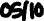 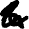 Print name: Shreyaa RamadorePrint name: Shreyaa RamadorePrint name: Shreyaa RamadoreDate:Print name: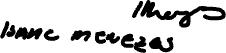 Print name:Date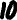 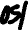 EliminateRemove the hazard wherever possible which negates the need for further controlsIf this is not possible then explain whySubstituteReplace the hazard with one less hazardousIf not possible then explain whyPhysical controlsExamples: enclosure, fume cupboard, glove boxLikely to still require admin controls as wellAdmin controlsExamples: training, supervision, signagePersonal protectionExamples: respirators, safety specs, glovesLast resort as it only protects the individualLIKELIHOOD5510152025LIKELIHOOD448121620LIKELIHOOD33691215LIKELIHOOD2246810LIKELIHOOD11234512345IMPACTIMPACTIMPACTIMPACTIMPACTImpactImpactHealth & Safety1Trivial - insignificantVery minor injuries e.g. slight bruising2MinorInjuries or illness e.g. small cut or abrasion which require basic first aid treatment even in self-administered.  3ModerateInjuries or illness e.g. strain or sprain requiring first aid or medical support.  4Major Injuries or illness e.g. broken bone requiring medical support >24 hours and time off work >4 weeks.5Severe – extremely significantFatality or multiple serious injuries or illness requiring hospital admission or significant time off work.  LikelihoodLikelihood1Rare e.g. 1 in 100,000 chance or higher2Unlikely e.g. 1 in 10,000 chance or higher3Possible e.g. 1 in 1,000 chance or higher4Likely e.g. 1 in 100 chance or higher5Very Likely e.g. 1 in 10 chance or higher